附件：                     2020年度学院论文评比获奖结果汇总表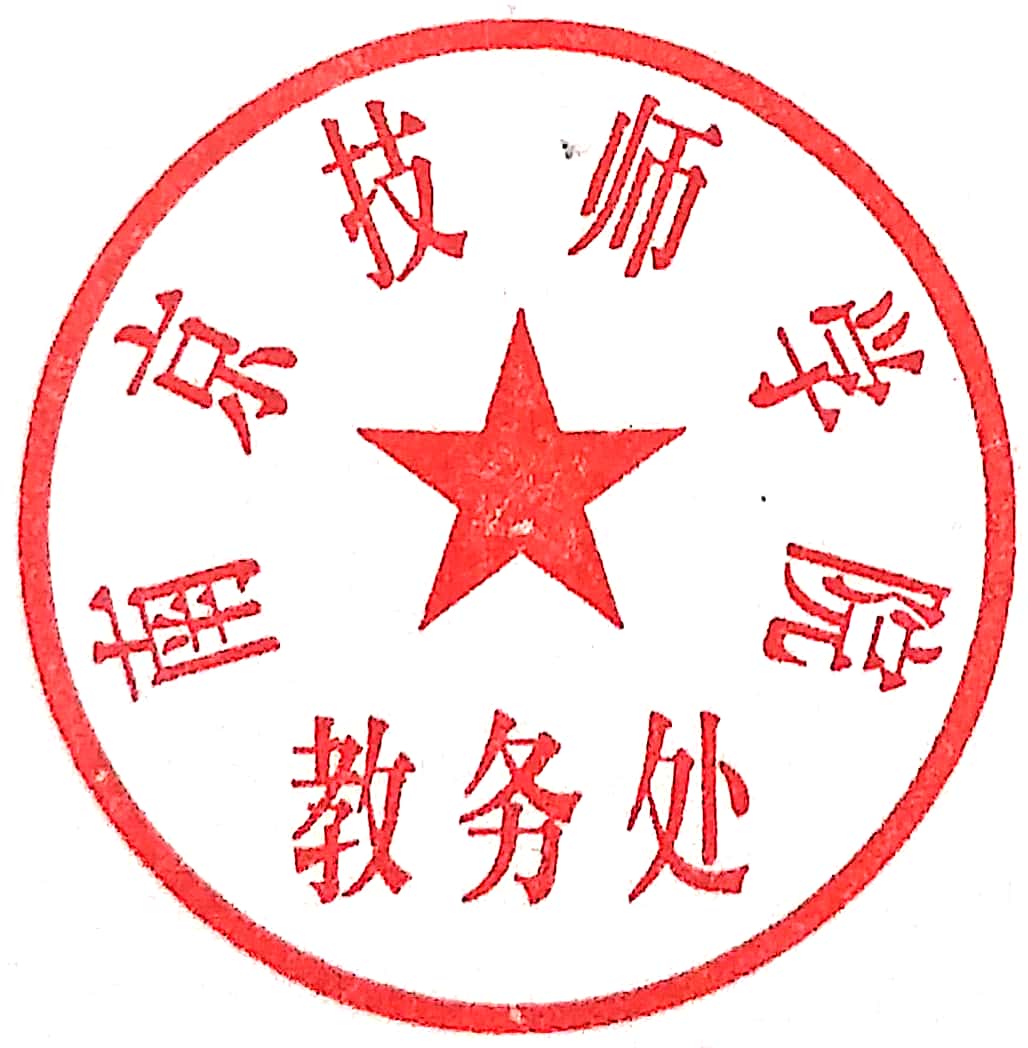 南京技师学院教务处2021年1月8日序号论文名称作者类别获奖等级1论班主任在班级班风学风建设中的关键作用马俊芳班主任类一等奖2浅谈电工专业教学中的安全教育贾金红电气自动化类一等奖3PLC自动控制系统可靠性提高的研究倪骏程电气自动化类一等奖4浅析智能制造专业的产教融合关蕙机械、数控类一等奖5基于UG软件的“榨汁机”模型绘制刘慧机械、数控类一等奖6也从新兴词汇谈类词缀史香云基础课类一等奖7词源教学在技工院校英语词汇教学中的有效性王文文基础课类一等奖8温控系统的计算机端应用程序开发刘笑笑计算机信息类一等奖9 关于校园旧货物交易系统的设计与实现徐千千计算机信息类一等奖10疫情坚守初心 勇担党员使命—南京技师学院应对新冠肺炎疫情防控响应机制研究黎斯思、高婧其他综合类一等奖11浅析德语情态小品词增强情感的功能袁月其他综合类一等奖12智能网联汽车专业建设的构想李爱军汽车、服务类一等奖13提高收银员鉴定中点钞实训课教学效果的研究路钰汽车、服务类一等奖14关于班级“新生喝酒”事件的处理与思考邓有文班主任类二等奖15疫情期间做个有温度班主任王辉班主任类二等奖16浅谈性格色彩在班级管理中的应用夏倩班主任类二等奖17三相五线制供电方式与电工实习设备用电安全性问题探讨孔苏华 电气自动化类二等奖18基于西门子PLC、触摸屏与变频器的小车运料控制系统设计林尔付、吴佑林电气自动化类二等奖19关于如何开展好国开课程《电工电子技术》教学工作的几点思考宋慧梅电气自动化类二等奖20关于技能大赛的几点思考徐巍电气自动化类二等奖21《电工与电子技术》课程在线教学探讨郑苇电气自动化类二等奖22工业机器人虚拟仿真在一体化教学中的应用陈挺机械、数控类二等奖23高技能人才培养新模式——现代学徒制顾小玲机械、数控类二等奖24专业课程的教学探索井燕机械、数控类二等奖25机械设计制造的智能化发展趋势分析汤志年机械、数控类二等奖26校企合作共建“数控技术”精品在线课程王君机械、数控类二等奖27不忘初心 做新时代的好教师-参加第二届全国技工院校教师职业能力大赛江苏选拔赛有感陈佳宝基础课类二等奖28高职学生数学审题能力现状调查研究冯小叶基础课类二等奖29教学设计中情境教学法的应用——以”A Journey to Hong Kong Disneyland“为例李凡基础课类二等奖30旧瓶新酒“巧包装”毛卫卫基础课类二等奖31论职业学校班主任心理健康徐铂基础课类二等奖32浅谈职校英语教学的“教”“考”融合朱伟伟基础课类二等奖33现代企业形象设计（壹品茶舍）曹忠珍计算机信息类二等奖34访问控制列表在校园网络中的应用李永计算机信息类二等奖35技艺并重的教育理念 
—浅谈动画技术专业在教学中的若干思考林媛媛计算机信息类二等奖36基于 Python 爬虫的校园网搜索引擎的设计刘霖茂计算机信息类二等奖37互联网环境下动态标识的应用与发展许菁菁计算机信息类二等奖38单片机与计算机实时远程通信杨娴计算机信息类二等奖39着力推动技工教育与现代信息技术的深度融合鲍咏梅其他综合类二等奖40技能人才培养着重理实结合接轨企业丁辉其他综合类二等奖41关于对职业院校学生意识形态教育的思考刘立其他综合类二等奖42技工院校内部控制建设的几点看法卢晟其他综合类二等奖43技工院校推进企业新型学徒制的实践初探郑燕其他综合类二等奖44浅谈AutoCAD技术在我校汽修专业机械制图教学中的应用丁磊汽车、服务类二等奖45从“以赛促学”谈起——论世界技能大赛与职业类院校的关系黄亚楠汽车、服务类二等奖46浅谈利用万用表检修CAN总线常见故障的方法金标汽车、服务类二等奖47如何培养幼儿对舞蹈的兴趣丘立杭汽车、服务类二等奖48浅析新能源汽车维修中的电子诊断技术应用张俊汽车、服务类二等奖49市场营销沙盘理念在职普融合，产教融合实践中的尝试张轶颖汽车、服务类二等奖50班主任如何处理班级突发事件崔隽班主任类三等奖51班主任队伍建设一点小建议葛大华班主任类三等奖52班级管理之我见李友香班主任类三等奖53技校班主任培养学生责任感探究林润海班主任类三等奖54团支部文化建设浅谈——以江苏省活力团支部为例王娜班主任类三等奖55《电工基础》课堂教学方法的创新曹媛媛电气自动化类三等奖56浅谈电压比较器应用电路教学思路李苏扬电气自动化类三等奖57谈电子电路教学方法李鑫电气自动化类三等奖58一体化教学模式之我见沈园电气自动化类三等奖59浅谈工业机器人在工业自动化控制领域中的控制技术司永祥电气自动化类三等奖60提高技工院校电子专业一体化课程学习成效的策略研究孙凤恩电气自动化类三等奖61开放式教学在专业课课堂的实践应用王华鹏电气自动化类三等奖62我国工业机器人的发展趋势及问题许俊麒电气自动化类三等奖63浅谈如何上好一堂专业课张东莹电气自动化类三等奖64中职数控加工技术课堂教学实践研究程振宇机械、数控类三等奖65仿真技术在数控编程与操作教学中的利弊程志云机械、数控类三等奖66如何合理安排一堂生动的实习课——钳工实习课的合理安排李莉机械、数控类三等奖67一体化教学在数控车床加工课程教学改革中的应用李婷机械、数控类三等奖68新时代职业技能型人才培养途径和策略梁艳机械、数控类三等奖69基于Solidworks的模具设计与制作教学分析卢玉鑫机械、数控类三等奖70浅析零件过切产生的原因及改进办法王刚机械、数控类三等奖71浅谈如何提高教学效率王强机械、数控类三等奖72基于CAD/CAM的整体叶轮零件模型设计与加工徐玉平机械、数控类三等奖73探讨轴类零件的抛物线宏程序的加工于萍机械、数控类三等奖74浅析我国民法典的几点思考包浩平基础课类三等奖75以写促学---浅析提高高职英语教学质量的新途径丁桂玲基础课类三等奖76牢记教育使命――做温暖的思政教育人孔维霞基础课类三等奖77微博用户使用行为的影响因素研究刘唱基础课类三等奖78高职学生古典诗词鉴赏能力提高的具体策略施倩倩基础课类三等奖79在线教学在技工院校物理教学中的初探汤涛基础课类三等奖80理实一体化教学在技校物理教学中的应用王兰基础课类三等奖81高职英语课程思政的教学策略与实践王双枝基础课类三等奖82技工院校体育教育素质教学理念的发展现状和实施途径武杨基础课类三等奖83 技工院校高数教学线上线下融合教学可行性的探索许沁基础课类三等奖84移动信息化在学校体育教学中的合理运用于新祥基础课类三等奖85加强优秀传统文化在学校疫情防控中的作用朱玲基础课类三等奖86IPv6协议技术的研究和应用探讨陈叶青计算机信息类三等奖87基于Zigbee的无线传感器网络实验平台系统分析贾凤利计算机信息类三等奖88中职院校大数据智能分析平台研究亢婉君计算机信息类三等奖89数据库工学一体化问题情景设计与教学实践刘星计算机信息类三等奖90基于LDAP的智慧校园统一身份认证系统的实现苏理想计算机信息类三等奖91SDN网络中的流量管控孙鲸鹏计算机信息类三等奖92实训平台的设计与研究王修喜计算机信息类三等奖93浅析信息管理技术在计算机应用中的应用王芸芸计算机信息类三等奖94浅谈新冠肺炎疫情给电子商务带来的机遇及挑战徐卿计算机信息类三等奖95关于世赛网络系统管理项目的几点思考张天明计算机信息类三等奖96浅谈世界技能大赛网站设计项目赵小厦计算机信息类三等奖97城市轨道交通现存问题及发展对策分析白婷婷其他综合类三等奖98技工学校如何为毕业生创造更多就业机会陈铭其他综合类三等奖99中职院校“互联网+”背景下市场营销专业人才培养探析方芳其他综合类三等奖100小谈专业人才培养方案的整合与优化刘建云其他综合类三等奖101从诚信教育开始建立教师与学生的桥梁马洁其他综合类三等奖102职业教育课程教学的探讨蒲红梅其他综合类三等奖103创意美术在学前教育美术教学中的作用探讨    邱希华其他综合类三等奖104技工院校基建项目投资控制管理研究汤永旸其他综合类三等奖105浅谈会计环境对会计发展的影响王萍其他综合类三等奖106浅谈如何将珠宝加工专业建设成特色专业朱平平其他综合类三等奖107现代汽车故障诊断方法及其应用研究陈成汽车、服务类三等奖108汽车自动变速器典型故障诊断技术研究李东汽车、服务类三等奖109从“构成”的角度解读室内设计李瑾汽车、服务类三等奖110应用超星学习通进行基础会计课程教学梁晓薇汽车、服务类三等奖111纯电动汽车中动力电池的维护与保养卢海琴汽车、服务类三等奖112中职会计教学中应注重财务能力的培养鲁玉琳汽车、服务类三等奖113要想心灵不荒芜，唯有修养美德倪晓菊汽车、服务类三等奖114技工院校机械制图教学吴志超汽车、服务类三等奖115艺术设计课程“做学教”一体化教学模式的研究与实践颜国松汽车、服务类三等奖116环境检测技术课程教学改革思路分析张桐汽车、服务类三等奖117网课教学探究周通玮汽车、服务类三等奖118技校班级管理几点探讨郭文娟班主任类优秀奖119浅谈中职学生的诚信教育洪可迪班主任类优秀奖120技校班主任工作重点李彩红班主任类优秀奖121疫情防控心得刘毅班主任类优秀奖122如何做好技校班主任孙璐班主任类优秀奖123纪实“如何做一名合格的班主任”唐兵 班主任类优秀奖124构建师生爱的桥梁王海燕班主任类优秀奖125班级疫情防控常态化管理朱丽华 班主任类优秀奖126如何做好技工院校学生班级管理工作朱亚明班主任类优秀奖127数控机床中的步进电动机陈亮电气自动化类优秀奖128智能建筑中电气技术的应用研究丁婕电气自动化类优秀奖129多通道数据采集记录系统研究季海群电气自动化类优秀奖130浅谈新经济发展下电气自动化专业人才培养刘人豪电气自动化类优秀奖131中职电气自动化专业教学中学生职业能力的培养思路分析刘昕雅电气自动化类优秀奖132论变压器在日常生活中的应用桑凤景电气自动化类优秀奖133《供配电技术》课程项目化教学的改革设想——以南京技师学院为例陶承亮电气自动化类优秀奖134工业型与服务型机器人的应用及发展趋势分析徐才广电气自动化类优秀奖135项目法在高职PLC教学中的应用杨凤电气自动化类优秀奖136技工学校《单片机基础》一体化教学探索杨敏电气自动化类优秀奖137职业教育一体化 “七策略课堂”张娜电气自动化类优秀奖138关于南京勤笙电子有限公司顶岗实习心得体会张志芳电气自动化类优秀奖139技师学院借力“制造强国战略”培养工业机器人基层人才模式浅析赵坤电气自动化类优秀奖140泵水箱检测系统设计赵文军电气自动化类优秀奖141中等专业技术学校电气自动化专业实践教学浅议钟明电气自动化类优秀奖142浅谈如何优化钳工实习教学陈阳机械、数控类优秀奖143浅谈机械加工过程的质量控制刁可机械、数控类优秀奖144焊接中热处理工艺的体现和应用韩人年机械、数控类优秀奖145车工工艺与车工生产实习的一体化教学何志航机械、数控类优秀奖146机械制造中职课程一体化教学模式初探胡月机械、数控类优秀奖147微课在中职数控实训教学中的应用金汉梅机械、数控类优秀奖148FANUC系统机床操作面板功能定义倪燕机械、数控类优秀奖149双孔垫片冲压模具设计与制造帅文翰机械、数控类优秀奖150液压机械传动控制系统在机械设计及制造中的应用分析孙培机械、数控类优秀奖151数控教学改革探讨吴俊机械、数控类优秀奖152浅谈技工院校的钳工教学现状和发展伍超机械、数控类优秀奖153浅谈产教融合背景下数控技术工匠人才培养的重要性徐文城机械、数控类优秀奖154《机械制造与自动化教学模式研究》杨乐机械、数控类优秀奖155浅谈网络授课的优缺点袁凤、徐巍机械、数控类优秀奖156探索“项目教学法”在模具一体化课程中的实施赵静机械、数控类优秀奖157浅析静力学相关计算周元忠机械、数控类优秀奖158高职英语教材中的中国文化融入现状分析陈晓黎基础课类优秀奖159对职业导向下中职思政课教学内容浅谈陈鑫基础课类优秀奖160浅议技工院校英语教学中“文化自信”的养成高扬基础课类优秀奖161浅析青春期学生的心理特点顾扬阳基础课类优秀奖162微课在职校英语教学中的应用及启示姜春燕基础课类优秀奖163数学教育在技工教育中的重要作用蒋明基础课类优秀奖164把主场还给学生——论中职语文课堂教学孔翔宇基础课类优秀奖165浅谈中职语文教学心得李晓东基础课类优秀奖166技工院校体育一体化教学模式的探索与思考刘晶晶基础课类优秀奖167内外兼修做高素质的体育教师刘俊慧基础课类优秀奖168自然拼读法在我国基础教育中的应用邵明基础课类优秀奖169职业院校学生创业教育模式构建的探索与实践王芳基础课类优秀奖170后疫情期间技工院校体育教学开展现状与思考王磐基础课类优秀奖171开启数学思维，引领AI时代温泉秀基础课类优秀奖172关于精致课堂教学的几点想法吴梦基础课类优秀奖173试论体育游戏在高职体育教学中的有效策略吴伟基础课类优秀奖174论数学教学中例题的衔接性周慧梅基础课类优秀奖175浅谈无线局域网技术在高校教学中的优势曹惠计算机信息类优秀奖176关于高校计算机软件编程的教学方法探讨陈晨计算机信息类优秀奖177计算机网络信息安全及其防护对策陈天然计算机信息类优秀奖178论传统纹饰在现代插画中的运用陈筱雅计算机信息类优秀奖179电子商务对我国中小企业的影响及发展对策分析程蓉计算机信息类优秀奖180中职学校UI设计课程教学改革思路分析董文心计算机信息类优秀奖181物联网技术的发展与应用分析胡春梅计算机信息类优秀奖182对信息素质教育的思考李国强计算机信息类优秀奖183计算机应用技术的现状及发展趋势研究李艳计算机信息类优秀奖184基于智慧化校园信息化运行平台技术分析刘玮（男）计算机信息类优秀奖185浅谈“互联网+” 广告艺术课程在技工学校中的改革与发展刘玮（女）计算机信息类优秀奖186“停课不停教，停课不停学”所体现的信息技术在教学中的重要应用邱小芳计算机信息类优秀奖187浅谈计算机教学中学生创新能力的培养孙勇霞计算机信息类优秀奖188数据加密技术在计算机网络通信安全中的应用研究王健计算机信息类优秀奖189局域网网络维护和安全管理措施探讨王雷计算机信息类优秀奖190关于色彩课程直播教学独特性探讨徐善福计算机信息类优秀奖191CSS3的弹性盒布局及其适用场景颜春艳计算机信息类优秀奖192思科模拟器在计算机网络创新教学中的应用探究张国生计算机信息类优秀奖193宽带码分多址的发展前景分析赵玉亮计算机信息类优秀奖194浅析素纱单衣背后的艺术与文化价值陈玉洁其他综合类优秀奖195探析政府采购法与招投标法的关系戴晓莉其他综合类优秀奖196浅谈办公室业务工作心得葛炜其他综合类优秀奖197司法实践中法官释明权行使不当的现状分析郭薇其他综合类优秀奖198技能院校职工教育及培训体制机制李俊其他综合类优秀奖199浅谈传统技艺的传承陆杨佳其他综合类优秀奖200浅谈雕塑的时代感闵晓镜其他综合类优秀奖201浅谈城市轨道交通枢纽彭哪哪其他综合类优秀奖202基于职业能力的高职财务管理实践教学模式构建思路分析唐荷其他综合类优秀奖203技工院校学生应对方式与心理健康之间的关系研究万岩其他综合类优秀奖204后疫情时代下高职院校学生心理健康管理模式的探究与思考王雨静其他综合类优秀奖205浅谈纸艺的装饰语言造型吴会云其他综合类优秀奖206我国终身监禁制度的立法及存在的问题吴晓蕾其他综合类优秀奖207档案管理对促进技工院校就业工作的探讨许颖其他综合类优秀奖208论培养环保设施运营与管理专业人才的必要性杨慧其他综合类优秀奖209多媒体技术在声乐教学中的运用张蓉其他综合类优秀奖210城市轨道交通车辆整车气路部分设计丁家宝汽车、服务类优秀奖211浅谈技工院校汽车专业英语教学方法的探究冯甲汽车、服务类优秀奖212浅谈建设工程造价管理顾雪娟汽车、服务类优秀奖213技工院校新能源汽车维修专业人才培养方案设计思路分析郭宏平汽车、服务类优秀奖214建筑工程项目投标报价策略探究何谦汽车、服务类优秀奖215老视患者规范验光研究季雪汽车、服务类优秀奖216“虐童现象”产生的原因及其规避路径刘艳玲汽车、服务类优秀奖217传感器的发展趋势探究史志华汽车、服务类优秀奖218养成教育在幼儿园管理工作中的应用陶露汽车、服务类优秀奖219RCEP框架下中国生产性服务贸易竞争力分析王昌玲汽车、服务类优秀奖220浅谈框架结构王盛汽车、服务类优秀奖2214-5岁幼儿思维培养方式吴丽萍汽车、服务类优秀奖222万科股份有限公司盈利能力分析许晓妍汽车、服务类优秀奖223电控汽车故障诊断技术的现状与发展趋势杨芳汽车、服务类优秀奖224桑塔纳3000轿车水温报警的诊断与排除杨姗汽车、服务类优秀奖225浅论纯电动汽车的新技术发展姚肖肖汽车、服务类优秀奖226浅析机动车保险改革张爱娟汽车、服务类优秀奖227基于新商科环境下的物流业智能营销策略张海霞汽车、服务类优秀奖228学生社团领导人产生方式研究张慧莹汽车、服务类优秀奖229浅论大数据时代税务会计工作的挑战张先梅汽车、服务类优秀奖230浅析中国寺庙园林与禅境的关联性周雅辰汽车、服务类优秀奖